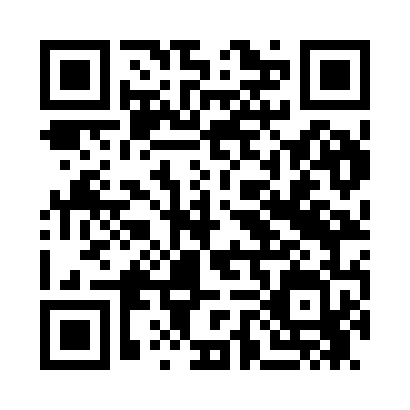 Prayer times for Sirevere, EstoniaMon 1 Apr 2024 - Tue 30 Apr 2024High Latitude Method: Angle Based RulePrayer Calculation Method: Muslim World LeagueAsar Calculation Method: HanafiPrayer times provided by https://www.salahtimes.comDateDayFajrSunriseDhuhrAsrMaghribIsha1Mon4:076:401:185:417:5710:202Tue4:036:371:185:428:0010:243Wed3:586:341:175:448:0210:274Thu3:546:311:175:468:0410:315Fri3:496:281:175:478:0710:356Sat3:456:251:165:498:0910:397Sun3:406:221:165:518:1110:428Mon3:356:191:165:528:1410:469Tue3:306:161:165:548:1610:5110Wed3:256:141:155:568:1810:5511Thu3:206:111:155:578:2110:5912Fri3:146:081:155:598:2311:0413Sat3:116:051:156:018:2511:0814Sun3:106:021:146:028:2811:1115Mon3:095:591:146:048:3011:1116Tue3:075:561:146:058:3311:1217Wed3:065:541:146:078:3511:1318Thu3:055:511:136:088:3711:1419Fri3:035:481:136:108:4011:1520Sat3:025:451:136:118:4211:1621Sun3:015:421:136:138:4411:1722Mon3:005:401:136:148:4711:1823Tue2:595:371:126:168:4911:1924Wed2:575:341:126:178:5111:2025Thu2:565:321:126:198:5411:2026Fri2:555:291:126:208:5611:2127Sat2:545:261:126:228:5911:2228Sun2:535:241:126:239:0111:2329Mon2:525:211:116:259:0311:2430Tue2:505:181:116:269:0611:25